Scientific Notation and Conversion Review 									Remember converting: King Henry Died by drinking chocolate milk……..Example:Convert 1 km to millimeters:K H D b d c m     Step 1: start with your given (1 km)Step 2: find it on the chart (kilo)Step 3: move the decimal place however many times until you get to what you are looking for (milli)In this case, we started with 1 km. We moved the decimal to the right 6 times.There are 1,000,000 millimeters in 1 km. Do #1-3 Using  K H D b d c m :1. Convert 4 km to millimeters2. Convert 18,000 centiliters to hectoliters3. Convert 11 decimeters to dekameters Scientific Notation:Using powers of ten, we will simplify really large numbers or really small numbers.For example: 300,000,000 is also equal to 3.0 x 10⁸Step 1: Find the decimal point.
Step 2: Move the decimal point until you get it to the right of the first whole number.
Step 3: Count how many times you moved your decimal point—this is your power.Example: 300,000,000We moved the decimal point 8 times to the left. This means 300,000,000 is equal to 3.0 x 10⁸If we had the number .00000003   --- This would be equal to 3.0 x 10-8 Why??When we move the decimal to the left, the power is positiveWhen we move the decimal to the right, the power is negativeExtending KHDbdcm: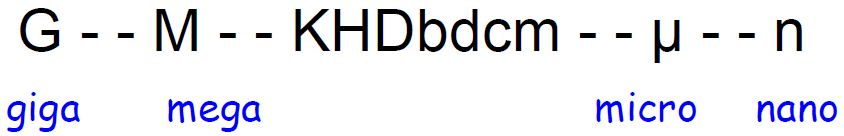 Do # 1-5 using Extended KHDbdcm  -----  Put answers in standard notation and scientific notation!!!!!!!!1. Convert 8 gigameters to meters2. Convert 4.2 gigahertz to nanohertz. 3. Convert 84,600 micrograms to kilograms4. Convert 0.405 Megahertz to microhertzKingHenryDiedby drinking chocolatemilkKiloHectoDekabasedecicentimilli